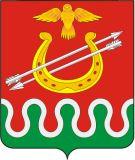 БОГОТОЛЬСКИЙ МУНИЦИПАЛЬНЫЙ РАЙОНКРАСНОЯРСКОГО КРАЯПРЕДСЕДАТЕЛЬ БОГОТОЛЬСКОГО РАЙОННОГО СОВЕТА ДЕПУТАТОВРАСПОРЯЖЕНИЕ30.11.2021                                                               	    		     № 15-ро созыве двенадцатой очередной сессии Боготольского районного Совета депутатов шестого созываВ соответствии с частью 5 статьи 43 Федерального закона от 06.10.2003 № 131-ФЗ «Об общих принципах организации местного самоуправления в Российской Федерации», руководствуясь статьей 19.1 Устава Боготольского района Красноярского края, ст. 18 Регламента Боготольского районного Совета депутатов, созвать двенадцатую очередную сессию Боготольского районного Совета депутатов шестого созыва «16» декабря 2021 года, в 15 часов 00 минут, по адресу: Красноярский край город Боготол, улица Комсомольская, 2, (актовый зал администрации Боготольского района).Проект повестки дня заседания двенадцатой очередной сессии Боготольского районного Совета депутатов шестого созыва:1.	«О внесении изменений и дополнений в Устав Боготольского района Красноярского края, утвержденный  Решением Боготольского районного Совета депутатов от 26.11.1997 № 6-21».2.	«О районном бюджете на 2022 год и плановый период 2023 - 2024 годов».3.	«О внесении изменений и дополнений в решение Боготольского районного Совета депутатов от 18.12.2020 № 4-23 «О районном бюджете на 2021 год и плановый период 2022 - 2023 годов».4.	«О прогнозном плане (программе) приватизации муниципального имущества Боготольского района на 2022 год».5.	«О приеме в муниципальную собственность Боготольского района имущества, находящегося в государственной  собственности  Красноярского края».6.	«Об утверждении перечня объектов недвижимого имущества муниципальной собственности Боготольского района подлежащего безвозмездной передаче в муниципальную собственность Большекосульского сельсовета».7.	«О приеме части полномочий по решению вопросов местного значения».8.	«Об утверждении Положения о порядке управления и распоряжения муниципальным имуществом муниципального образования  Боготольский муниципальный район Красноярского края».9.	«О признании утратившими силу решений Боготольского районного Совета депутатов».10.	 «Об утверждении Положения о комиссии по соблюдению требований к служебному поведению муниципальных служащих и урегулированию конфликта интересов в администрации Боготольского района».11.	 «О внесении изменений в Решение Боготольского районного Совета депутатов от 14.03.2014 № 34- 227 «Об утверждении Правил передачи подарков, полученных лицами, замещающими муниципальные должности или должности муниципальной службы, служащими, работниками в муниципальном образовании Боготольский район, в связи с протокольными мероприятиями, служебными командировками и другими официальными мероприятиями».12.	 Разное.Председатель Боготольскогорайонного Совета депутат                                                      В.О. Усков